                                      Первое заседание 28 созыва      РЕШЕНИЕ                                                     КАРАРОб избрании заместителя председателя Совета сельского поселения Ключевский сельсовет муниципального района Аскинский районРеспублики БашкортостанВ соответствии с частью 2 статьи 35 Федерального закона «Об общих принципах организации местного самоуправления в Российской Федерации», статьей 11.2 Закона Республики Башкортостан «О местном самоуправлении в Республике Башкортостан», частью 12.1 статьи 18 Устава сельского поселения Ключевский сельсовет муниципального района Аскинский  район Республики Башкортостан и частью 1 статьи 11 Регламента Совета сельского поселения Ключевский сельсовет муниципального района Аскинский район Республики Башкортостан Совет сельского поселения Ключевский сельсовет муниципального района Аскинский район Республики Башкортостан р е ш и л:избрать Нургалиева Наиля Саетхановича, депутата от избирательного округа №5, заместителем председателя Совета сельского поселения Ключевский сельсовет муниципального района Аскинский район Республики Башкортостостан.                                                                        Глава сельского поселения Ключевский сельсовет муниципального района Аскинский районРеспублики Башкортостан М.П.Селянинс.Ключи24 сентября 2019 года№6БАШҠОРТОСТАН РЕСПУБЛИКАҺЫАСҠЫН РАЙОНЫ   МУНИЦИПАЛЬ РАЙОНЫНЫҢ КЛЮЧИ АУЫЛ  СОВЕТЫ АУЫЛ  БИЛӘМӘҺЕ СОВЕТЫ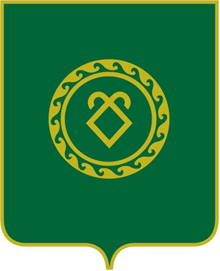 РЕСПУБЛИКА БАШКОРТОСТАНСОВЕТСЕЛЬСКОГО ПОСЕЛЕНИЯКЛЮЧЕВСКИЙ  СЕЛЬСОВЕТМУНИЦИПАЛЬНОГО РАЙОНААСКИНСКИЙ РАЙОН